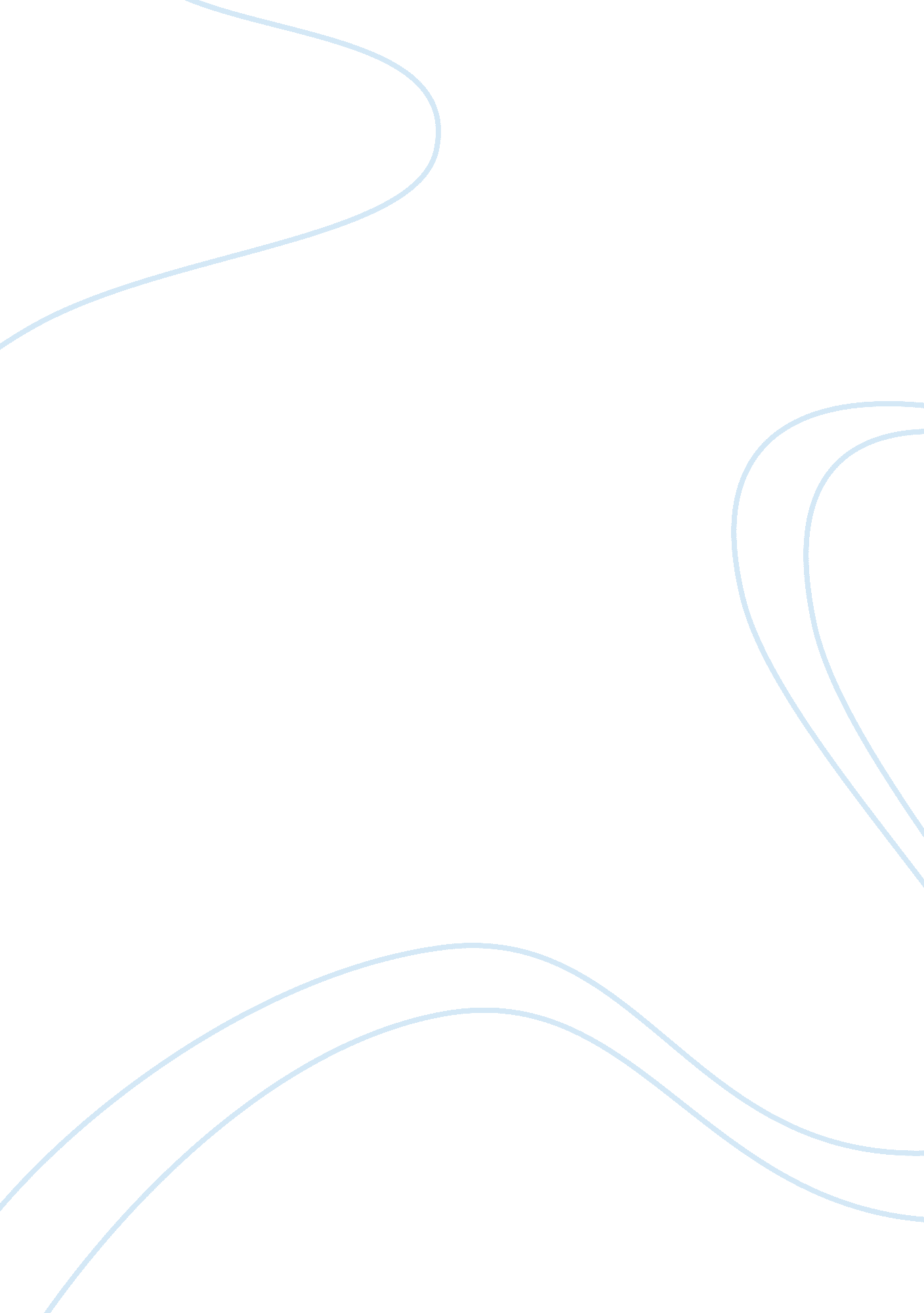 Online transactions are better than conventional manual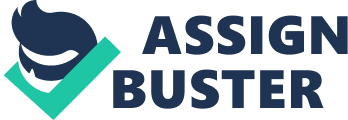 Online transactions are better than the conventional manual transactions Online transaction or online banking, which is a process of entering into transactions by a particular client and the bank using moderntechnology. Nowadays, with modern technology such as computer and mobile phone, people can do the online transaction at anytime and from anywhere. However, do we really know whether online transaction is beneficial? Even though most people think that online transaction is more risky than manual transaction. I strongly agree that online transactions are better than the conventional manual transactions. This is because online transactions are very convenient, and it is also unlimited service day and night. Online transactions are very convenient to all. Online banking is a easy process. You can do any transaction that you wish to do with the banks or clients, no matter you are in office or home. Besides that, online transaction can be a easy way to us to make bill payment. Through this system, you can pay the bills by transfer funds between accounts. Therefore, you do not have to queue up to pay your bills. This also can help you to save more time to do other things. The system also will keep the transaction records so that you can easily refer your transaction. This also can help in reduce the use of paper. Thus, online transactions are quite convenient to all. Another reason why online transactions are better than conventional manual transactions are because online transaction system is unlimited service day and night, it is operates 24 hours per day. The online transactions are always available seven days a week, 24 hours daily and 365 days a year. Every transactions can be done by using your computer or mobile phone and internet connection. In addition, online transactions do not have time constraint. Online transactions unlike the manual transactions, which are you need to do transactions during the office hours. With online transactions, we do not need to run off from our works to go the bank. As mentioned before, online transactions are available all the time can help you to cut off the time to go to banks. Nevertheless, some people think that manual transactions can avoid system trouble. This is because online transaction is relies on internet connection. Without internet connection, you cannot access to do online transactions. Due to slow internet connectivity, this can creates a problem that whether your transaction was successful or not. However, I strongly disagree with all these views. I think bank have precautions to help their customers to solve this kind of problems due to the internet connection or server down. For instance, 24 hours customer service hotline. Assistance is provided by bank to those customer who have facing problems during online transactions. In conclusion, online transactions are better than the conventional manual transactions because online transactions are very convenient and unlimited service day and night. Therefore, we should not have all negative views towards online transactions as online transactions are very useful and convenient to all especially businessmen and businesswomen. Having presented by my arguments, I once again totally agree on the statement that “ Online transactions are better than the conventional manual transactions. ” 